Муниципальное бюджетное дошкольное образовательное учреждение «Детский сад№51 общеразвивающего вида с приоритетным осуществлениям деятельности по социально –личностному направлению развития детей» Советского района г. Красноярска.660032,г. Красноярска 1 д, тел.201-96-60Проект «70 лет Великой Победы»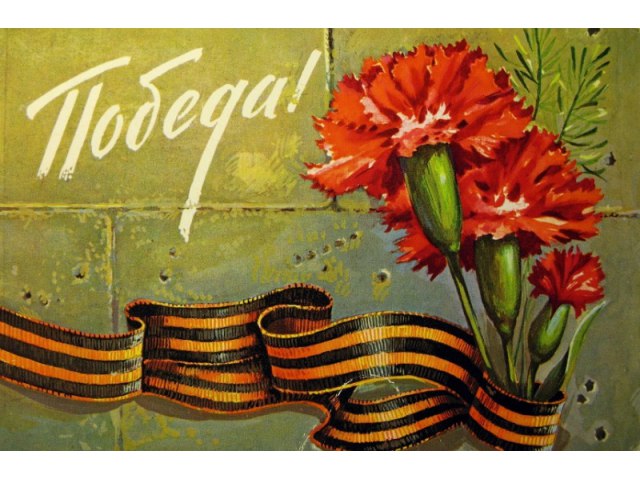 Красноярск 2015 г.Проект:«70 лет Великой Победы»Актуальность: В 2015 году исполняется знаменательная дата – 70-летие Победы в Великой Отечественной войне.
Патриотическое воспитание подрастающего поколения всегда являлось одной из важнейших задач современного общества. Детство – самая благодатная пора для привития священного чувства любви к Родине. Под патриотическим воспитанием понимается постепенное формирование у дошкольников любви к своей Родине, постоянная готовность к её защите. 
Создание проекта «70 лет Великой Победы» направлено на работу по воспитанию у дошкольников чувства гордости за свой народ, уважения к его свершениям и достойным страницам истории, предполагает привлечение детей и родителей к изучению знаменательных дат Великой Отечественной войны 1941-1945 годов и участию в мероприятиях по подготовке и празднованию 70-летия Победы. 2. ЦЕЛИ И ЗАДАЧИ ПРОЕКТАЦель: Формирование представлений о Великой Отечественной войне (воспитание патриотических чувств у детей дошкольного возраста) на основе уже имеющихся представлений о войне, сохранению преемственности поколений, формированию у дошкольников уважения к военной истории России, гражданских позиций, воспитанию патриотизма и чувства гордости за свою Родину.
Задачи:
- Формировать представление об истории ВОВ, используя различные виды деятельности;
- Пробуждать интерес к прошлому нашего района, страны;
- Познакомить с ходом военных действий во время Великой Отечественной войны, с городами - героями;
- Показать мужество и героизм людей в ходе Великой Отечественной войны;
- Развивать восприятие произведений литературы, живописи, музыки;
- Учить выражать свои чувства, обогащать словарный запас;
- Развивать чувство коллективизма;
- Привлекать родителей к участию в праздничных мероприятиях, в создании наглядно-дидактического материала по теме Великой Отечественной войне.
- повышать уровень духовно-нравственного и патриотического воспитания, социальной и гражданской ответственности.Участники проекта:Дети МБДОУ, воспитатели групп, инструктор по физической культуре, музыкальный руководитель, родители.Срок реализации:Апрель   2015 г. по май  2015 г.Тип проекта:ДолгосрочныйПервый этап.Постановка проблемы, определение цели и задач образовательной деятельности. Продукты проекта для детей1. Альбом «Война глазами детей».2. Д\и « Подбери военное оборудование», «Одень солдата», «Рода войск»3. Фотовыставка «Они защищали Родину».4. Выставка работ «День Победы»5. Создание музея «Их именами названы улицы»- Е.С. Белинский6. Шашечный турнир7. Спортивное развлечение. Продукты проекта для педагогов1. Конспекты по теме проекта.2. Библиография по теме проекта.3. Музыкальный СД диск.6. Презентация проекта.7. Планирование по данной теме.Продукты проекта для родителей1. Родительские собрания «Никто не забыт, ничто не забыто».2. Презентация проекта на собрании.3. Консультации  «Роль семьи в патриотическом воспитании ребёнка»4. Совместное творчество с детьми.Продукты проекта для социальных партнёров1.Видео и фото материалы для сайта 2. Конспекты мероприятий.3.Участие в выставке детского художественного творчества в ЦДТ №1«Импульс» по теме «70 лет Великой Победы».Третий этапПрезентация материалов проекта1. Выставка рисунков детей на тему «День Победы»;2. Сборник стихов, художественных произведений о ВОВ4. Выставка коллажей «70 лет Великой Победы»;5. Презентация проекта.6. Праздник «День Победы», экскурсия на мемориал Победы  - итог проекта.Четвёртый этап:Ожидаемые результаты проекта:  Воспитанники:- имеют знания о легендарном прошлом нашей Родины- имеют представления о военных профессиях, о родах войск, военной технике- знакомы с произведениями поэтов, писателей и художников на военную тематику- владеют расширенным словарным запасом - имеют представления о памятных местах родного города -  имеют представления о земляках-героях, героях своей семьи  - толерантны, испытывают уважения к защитникам Родины и чувство гордости за свой народ       Родители:- активны и заинтересованные участники проекта, ориентированы на развитие у ребенка потребности к познанию, общению со взрослыми и сверстниками через совместную  проектную деятельность.Педагоги:- осуществляют инновационную деятельность Социальные  партнерыв:  - Создание условий и проявление интереса к укреплению партнёрских связей.Второй этап.Организация деятельности детей в рамках проекта.